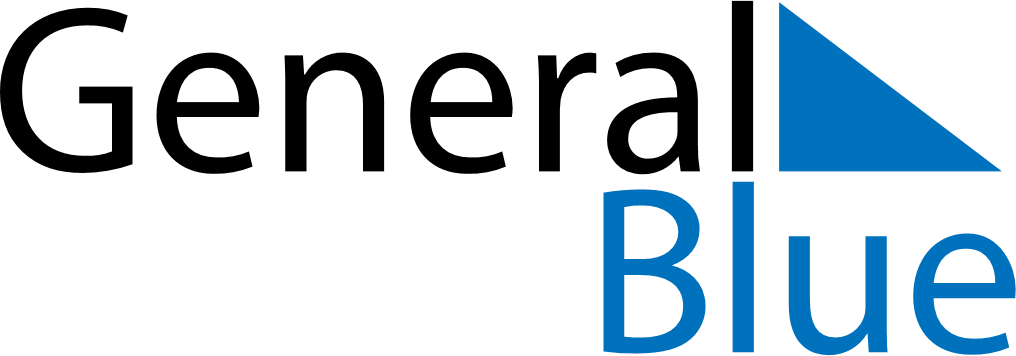 Weekly CalendarSeptember 1, 2024 - September 7, 2024Weekly CalendarSeptember 1, 2024 - September 7, 2024Weekly CalendarSeptember 1, 2024 - September 7, 2024Weekly CalendarSeptember 1, 2024 - September 7, 2024Weekly CalendarSeptember 1, 2024 - September 7, 2024Weekly CalendarSeptember 1, 2024 - September 7, 2024SundaySep 01MondaySep 02MondaySep 02TuesdaySep 03WednesdaySep 04ThursdaySep 05FridaySep 06SaturdaySep 076 AM7 AM8 AM9 AM10 AM11 AM12 PM1 PM2 PM3 PM4 PM5 PM6 PM